Vojenské lesy a statky ČR, s.p.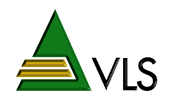 Pod Juliskou 5, 160 64  Praha 6IČ: 00000205,  DIČ: CZ00000205,  zapsán v obch. rejstříku u MS Praha (odd. A LX, vložka 256),  č. účtu: 104137984/0300jednající zástupcem ředitele a ekonomickým náměstkem Ing. Zdeňkem Mockemvyhlašuje veřejnou nabídkuna prodej majetku státu, s nímž má právo hospodařitpodle § 16 zákona č. 77/1997 Sb., o státním podniku.Předmět veřejné nabídky:Předmětem veřejné nabídky je prodej pozemků st.p.č. 28/1 o výměře  druh pozemku zastavěná plocha a nádvoří, p.č. 18/3 o výměře  druh pozemku trvalý travní porost, p.č. 130/1 o výměře  druh pozemku ostatní plocha, dále budovy Nové Sady čp. 34 způsob využití rodinný dům na parcele st.č. 28/1 včetně příslušenství, vše zapsané na LV č. 75 pro k.ú. Nové Sady, obec Nové Sady, okres Vyškov, u Katastrálního úřadu pro Jihomoravský kraj, Katastrální pracoviště Vyškov. K pozemku p.č. 130/1 bylo v roce 1891 zřízeno věcné břemeno spočívající v právu chůze a jízdy ve prospěch vedlejšího pozemku p.č. 130/20.Jedná se o částečně podsklepený, samostatně stojící rodinný dům s obytným podkrovím. Rodinný dům o jednom bytě 4 + 1 má základní příslušenství, vytápění je kotlem ÚT na tuhá paliva. Zásobování vodou je ze studny, je proveden rozvod teplé a studené vody, kanalizace je svedena do žumpy. Rozvod plynu v domě není. Elektrická instalace je 230/400V. Jako příslušenství je hospodářská zděná stavba. Dům bude vyžadovat stavební úpravy – okna, zařizovací předměty, zateplení a pod.Minimální kupní cena za celý předmět prodeje:1 215 000,- KčPodrobnější informace jsou nawww.vls.czrubrika - NÁKUP / PRODEJ - Prodej majetku - Nemovitý majetek